Jurnal Litbang Sukowati (JLS) adalah media penelitian dan pengembangan yang dikelola oleh Bappeda Litbang Kabupaten Sragen menerima artikel hasil penelitian dan pengembangan dari masyarakat umum, perguruan tinggi, lembaga, pemerintahan dan unsur-unsur lainnya yang bertujuan untuk peningkatan daya saing, kreativitas, inovasi, dan kemajuan pembangunan daerah di berbagai bidang. JLS akan memuat artikel dengan lokus berbagai wilayah dan khusus tentang Kabupaten Sragen sebanyak 40 persen. JLS terbit pertama kali dengan Volume 1 Nomor 1 pada November 2017.Batas akhir penerimaan naskah artikel jurnal:Vol. 2, No. 1, Mei 2018, deadline 23 Maret 2018Vol. 2, No. 2, November 2018, deadline 21 September 2018Jurnal Litbang Sukowati menggunakan Open Journal System (OJS)Informasi lebih lanjut dapat dilihat di http://journal.sragenkab.go.id/index.php/sukowati/announcement/view/1JLS terindeks di Google Scholar https://scholar.google.co.id/citations?user=z7tpSPEAAAAJ&hl=enNOTE:Semua proses online via OJS dan jika email balasan otomatis tdk ada di INBOX mohon cek di folder SPAM.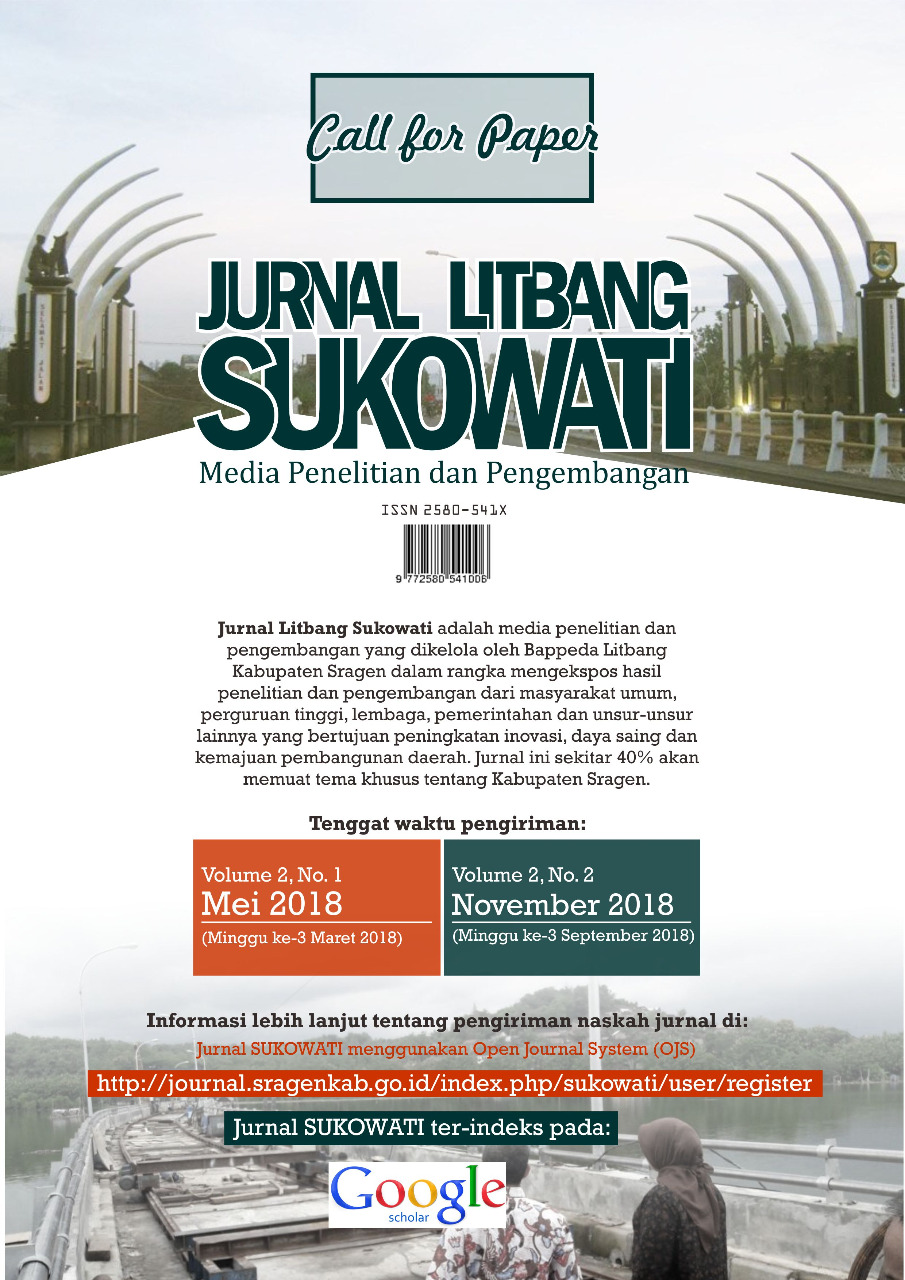 